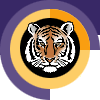 Rochester INSTITUTE OF TECHNOLOGYGeneral Education IMMERSION proposal form Immersion Approvals:	In the case where one or more academic units are involved in the delivery of this immersion, the Academic Unit / College Curriculum committee listed first is primarily responsible for the immersion’s management (i.e. updates, student advising, etc) Immersion Description:An Immersion is a set of three (9-12 credits) related general education courses in a focused area linked by a theme or discipline. Please give a brief description of this Immersion and indicate its area of focus.Immersion Structure, Sequence and Course Offering Schedule:In the table shown, list all courses that are part if this Immersion.  Be sure to indicate if they are required or optional, anticipated semester(s) that they will be offered, frequency of offering and any prerequisites.  Any additional comments needed to describe the structure of the proposed immersion:Disciplinary Immersions:Immersions are ideally made up of courses at the 200 to 500 levels.  Disciplinary immersions shall, in most cases, contain at least one course at the 300 level or above.  If applicable, please provide a rationale for not meeting these guidelines.Students Ineligible To Take This Immersion:An immersion provides opportunities for integrative learning that promotes a student’s judgment and understanding within a specific area and will not be directed towards specific occupational or professional objectives, thus an immersion must be in a discipline distinct from the student’s home program.  Please list any home programs whose students will not be allowed to pursue this immersion. N/AName of Immersion:Theatre Design and StagecraftAcademic Unit Curriculum Committee(s)Academic Unit Curriculum Committee(s)Approval DatesPerforming Arts Department, NTID11/15/2021Primary Performing Arts Department, CLA11/24/2021College Curriculum Committee(s)College Curriculum Committee(s)College Curriculum Committee(s)College Curriculum Committee(s)NTID Curriculum Committee12/7/2021Primary CLA Curriculum Committee1/21/2022General Education CommitteeGeneral Education CommitteeSarah Thompson, chair, on behalf of GEC1/24/2022The Theatre Design and Stagecraft immersion fosters an understanding and appreciation of the craft, theory, and art of design for theatre and dance. Students will explore artistic, historical, and cultural aspects of design for diverse audiences. Students must take PRFN 200, one 200-level technical theatre PRFN course (PRFN 201, PRFN 204, PRFN 207, PRFN 208, or PRFN 209), and one 300-level non-technical PRFL course (PRFL 321, PRFL 322, PRFL 323, PRFL 324, or PRFL 327) for a total of 9 credits. NumberTitleSem HrsRequiredOptionalFallSpringSummerAnnualBiennialPrerequisitesPRFN 200Appreciation of Theatrical Design3XXXXSelect one course from the following: Select one course from the following: Select one course from the following: Select one course from the following: Select one course from the following: Select one course from the following: Select one course from the following: Select one course from the following: Select one course from the following: Select one course from the following: Select one course from the following: PRFN 201Appreciation of Media in Performance3X*XXXPRFN 204Scenic Painting and Props3X*XXXPRFN 207Appreciation of Theatrical Costumes3X*XXXPRFN 208Appreciation of Theatrical Scenery3X*XXXPRFN 209Appreciation of Theatrical Lighting3X*XXXSelect one course from the following: Select one course from the following: Select one course from the following: Select one course from the following: Select one course from the following: Select one course from the following: Select one course from the following: Select one course from the following: Select one course from the following: Select one course from the following: Select one course from the following: PRFL 321Traditions of Theatre in Europe3X*XXPRFL 322Traditions of Theatre in the U.S.3X*XXPRFL 323Traditions of Shakespearean Theatre3X*XXPRFL 324African American Playwrights3X*XXPRFL 327American Musical Theatre3X*XX* Students must complete one of the PRFN course options and one of the PRFL course options for this immersion.* Students must complete one of the PRFN course options and one of the PRFL course options for this immersion.* Students must complete one of the PRFN course options and one of the PRFL course options for this immersion.* Students must complete one of the PRFN course options and one of the PRFL course options for this immersion.* Students must complete one of the PRFN course options and one of the PRFL course options for this immersion.* Students must complete one of the PRFN course options and one of the PRFL course options for this immersion.* Students must complete one of the PRFN course options and one of the PRFL course options for this immersion.* Students must complete one of the PRFN course options and one of the PRFL course options for this immersion.* Students must complete one of the PRFN course options and one of the PRFL course options for this immersion.* Students must complete one of the PRFN course options and one of the PRFL course options for this immersion.* Students must complete one of the PRFN course options and one of the PRFL course options for this immersion.The National Association of Schools of Theatre recommends that technical theatre degree programs should consist of 20-30% theatre courses that are non-technical. This is why taking one 300-level PRFL course has been included as a requirement.N/A